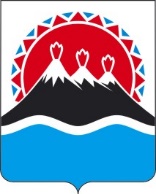 РЕГИОНАЛЬНАЯ СЛУЖБАПО ТАРИФАМ И ЦЕНАМ КАМЧАТСКОГО КРАЯПроект ПОСТАНОВЛЕНИЯВ соответствии с Федеральным законом от 26.03.2003 № 35-ФЗ 
Об электроэнергетике», постановлением Правительства Российской Федерации от 29.12.2011 № 1178 «О ценообразовании в области регулируемых цен (тарифов) в электроэнергетике», постановлением Правительства Камчатского края от 07.04.2023 № 204-П «Об утверждении Положения о Региональной службе по тарифам и ценам Камчатского края», протоколом Правления Региональной службы по тарифам и ценам Камчатского края от ХХ.ХХ.2024 
№ ХХПОСТАНОВЛЯЮ:1. Внести в приложение к постановлению Региональной службы по тарифам и ценам Камчатского края от 18.12.2023 № 270-Н «Об утверждении цен (тарифов) на электрическую энергию, поставляемую ПАО «Камчатскэнерго» по объектам электроснабжения рыбоперерабатывающих предприятий, осуществляющих деятельность в п. Озерновский Усть–Большерецкого района Камчатского края, на 2024 год» изменения, изложив его в редакции согласно приложению к настоящему постановлению.2. Настоящее постановление вступает в силу со дня его официального опубликования. Приложение к постановлению Региональной службы по тарифам и ценам Камчатского краяот ХХ.ХХ.2024 № ХХХ-НПриложение к постановлению Региональной службы по тарифам и ценам Камчатского краяот 18.12.2023 № 270-НЦены (тарифы) на электрическую энергию (мощность), поставляемуюПАО «Камчатскэнерго» по объектам электроснабжения рыбоперерабатывающих предприятий, осуществляющих деятельностьв п. Озерновский Усть-Большерецкого района Камчатского края, покупателям на розничных рынках, расположенных на территориях, технологически не связанных с Единой энергетической системой России и технологически изолированными территориальными электроэнергетическими системами, за исключением населения и (или) приравненных к нему категорий потребителей, на 2024 год (тарифы указываются без НДС)Примечание: <1> Интервалы тарифных зон суток (по месяцам календарного года) утверждаются Федеральной антимонопольной службой<2> Величина необходимой валовой выручки гарантирующего поставщика от реализации электрической энергии (мощности) покупателям розничного рынка на 2024 год – 146 537 тыс. руб.Величина недополученных доходов гарантирующего поставщика в связи с доведением цен (тарифов) на электрическую энергию (мощность) до базовых уровней цен (тарифов) на электрическую энергию (мощность) на 2024 год – 119 249 424,89 рублей. ».[Дата регистрации] № [Номер документа]г. Петропавловск-КамчатскийО внесении изменений в постановление Региональной службы по тарифам и ценам Камчатского края от 18.12.2023 № 270-Н 
«Об утверждении цен (тарифов) на электрическую энергию, поставляемую ПАО «Камчатскэнерго» по объектам электроснабжения рыбоперерабатывающих предприятий, осуществляющих деятельность в п. Озерновский Усть–Большерецкого района Камчатского края, на 2024 год»Руководитель[горизонтальный штамп подписи 1]М.В. Лопатникова№ п/пПоказатель (группы потребителей с разбивкой тарифа по ставкам и дифференциацией по зонам суток)Единица измеренияI полугодие01.01.2024 г.-30.06.2024 г.I полугодие01.01.2024 г.-30.06.2024 г.I полугодие01.01.2024 г.-30.06.2024 г.I полугодие01.01.2024 г.-30.06.2024 г.II полугодие01.07.2024 г.-31.12.2024 г.II полугодие01.07.2024 г.-31.12.2024 г.II полугодие01.07.2024 г.-31.12.2024 г.II полугодие01.07.2024 г.-31.12.2024 г.№ п/пПоказатель (группы потребителей с разбивкой тарифа по ставкам и дифференциацией по зонам суток)Единица измеренияЦена (тариф)Цена (тариф)Цена (тариф)Цена (тариф)Цена (тариф)Цена (тариф)Цена (тариф)Цена (тариф)№ п/пПоказатель (группы потребителей с разбивкой тарифа по ставкам и дифференциацией по зонам суток)Единица измеренияВНСН-IСН-IIННВНСН-IСН-IIНН12345678910111Экономически обоснованные тарифы на электрическую энергию (мощность) для потребителей, не относящихся к населению и приравненным к нему категориям потребителейЭкономически обоснованные тарифы на электрическую энергию (мощность) для потребителей, не относящихся к населению и приравненным к нему категориям потребителейЭкономически обоснованные тарифы на электрическую энергию (мощность) для потребителей, не относящихся к населению и приравненным к нему категориям потребителейЭкономически обоснованные тарифы на электрическую энергию (мощность) для потребителей, не относящихся к населению и приравненным к нему категориям потребителейЭкономически обоснованные тарифы на электрическую энергию (мощность) для потребителей, не относящихся к населению и приравненным к нему категориям потребителейЭкономически обоснованные тарифы на электрическую энергию (мощность) для потребителей, не относящихся к населению и приравненным к нему категориям потребителейЭкономически обоснованные тарифы на электрическую энергию (мощность) для потребителей, не относящихся к населению и приравненным к нему категориям потребителейЭкономически обоснованные тарифы на электрическую энергию (мощность) для потребителей, не относящихся к населению и приравненным к нему категориям потребителейЭкономически обоснованные тарифы на электрическую энергию (мощность) для потребителей, не относящихся к населению и приравненным к нему категориям потребителейЭкономически обоснованные тарифы на электрическую энергию (мощность) для потребителей, не относящихся к населению и приравненным к нему категориям потребителей1.1Одноставочный тарифруб./кВт·ч   34,58550,6721.2Одноставочные тарифы, дифференцированные по трем зонам суток1 Одноставочные тарифы, дифференцированные по трем зонам суток1 Одноставочные тарифы, дифференцированные по трем зонам суток1 Одноставочные тарифы, дифференцированные по трем зонам суток1 Одноставочные тарифы, дифференцированные по трем зонам суток1 Одноставочные тарифы, дифференцированные по трем зонам суток1 1.2.1- ночная зонаруб./кВт·ч24,20935,4701.2.2- полупиковая зонаруб./кВт·ч34,58550,6721.2.3- пиковая зонаруб./кВт·ч43,23163,3391.3Одноставочные тарифы, дифференцированные по двум зонам суток1  Одноставочные тарифы, дифференцированные по двум зонам суток1  Одноставочные тарифы, дифференцированные по двум зонам суток1  Одноставочные тарифы, дифференцированные по двум зонам суток1  Одноставочные тарифы, дифференцированные по двум зонам суток1  Одноставочные тарифы, дифференцированные по двум зонам суток1  1.3.1- ночная зонаруб./кВт·ч24,20935,4701.3.2- дневная зона (пиковая и полупиковая)руб./кВт·ч39,77258,2722Тарифы на электрическую энергию (мощность) для потребителей, предусмотренных пунктом 1 Критериев определения потребителей электрической энергии (мощности), не относящихся к населению и приравненным к нему категориям потребителей, в отношении которых на территориях Дальневосточного федерального округа осуществляется доведение цен (тарифов) на электрическую энергию (мощность) до планируемых на следующий период регулирования базовых уровней цен (тарифов) на электрическую энергию (мощность), утвержденных постановлением Правительства Российской Федерации от 26 ноября 2021 г. № 2062 (Собрание законодательства Российской Федерации, 2021, № 49, ст. 8250) (далее – Критерии)Тарифы на электрическую энергию (мощность) для потребителей, предусмотренных пунктом 1 Критериев определения потребителей электрической энергии (мощности), не относящихся к населению и приравненным к нему категориям потребителей, в отношении которых на территориях Дальневосточного федерального округа осуществляется доведение цен (тарифов) на электрическую энергию (мощность) до планируемых на следующий период регулирования базовых уровней цен (тарифов) на электрическую энергию (мощность), утвержденных постановлением Правительства Российской Федерации от 26 ноября 2021 г. № 2062 (Собрание законодательства Российской Федерации, 2021, № 49, ст. 8250) (далее – Критерии)Тарифы на электрическую энергию (мощность) для потребителей, предусмотренных пунктом 1 Критериев определения потребителей электрической энергии (мощности), не относящихся к населению и приравненным к нему категориям потребителей, в отношении которых на территориях Дальневосточного федерального округа осуществляется доведение цен (тарифов) на электрическую энергию (мощность) до планируемых на следующий период регулирования базовых уровней цен (тарифов) на электрическую энергию (мощность), утвержденных постановлением Правительства Российской Федерации от 26 ноября 2021 г. № 2062 (Собрание законодательства Российской Федерации, 2021, № 49, ст. 8250) (далее – Критерии)Тарифы на электрическую энергию (мощность) для потребителей, предусмотренных пунктом 1 Критериев определения потребителей электрической энергии (мощности), не относящихся к населению и приравненным к нему категориям потребителей, в отношении которых на территориях Дальневосточного федерального округа осуществляется доведение цен (тарифов) на электрическую энергию (мощность) до планируемых на следующий период регулирования базовых уровней цен (тарифов) на электрическую энергию (мощность), утвержденных постановлением Правительства Российской Федерации от 26 ноября 2021 г. № 2062 (Собрание законодательства Российской Федерации, 2021, № 49, ст. 8250) (далее – Критерии)Тарифы на электрическую энергию (мощность) для потребителей, предусмотренных пунктом 1 Критериев определения потребителей электрической энергии (мощности), не относящихся к населению и приравненным к нему категориям потребителей, в отношении которых на территориях Дальневосточного федерального округа осуществляется доведение цен (тарифов) на электрическую энергию (мощность) до планируемых на следующий период регулирования базовых уровней цен (тарифов) на электрическую энергию (мощность), утвержденных постановлением Правительства Российской Федерации от 26 ноября 2021 г. № 2062 (Собрание законодательства Российской Федерации, 2021, № 49, ст. 8250) (далее – Критерии)Тарифы на электрическую энергию (мощность) для потребителей, предусмотренных пунктом 1 Критериев определения потребителей электрической энергии (мощности), не относящихся к населению и приравненным к нему категориям потребителей, в отношении которых на территориях Дальневосточного федерального округа осуществляется доведение цен (тарифов) на электрическую энергию (мощность) до планируемых на следующий период регулирования базовых уровней цен (тарифов) на электрическую энергию (мощность), утвержденных постановлением Правительства Российской Федерации от 26 ноября 2021 г. № 2062 (Собрание законодательства Российской Федерации, 2021, № 49, ст. 8250) (далее – Критерии)Тарифы на электрическую энергию (мощность) для потребителей, предусмотренных пунктом 1 Критериев определения потребителей электрической энергии (мощности), не относящихся к населению и приравненным к нему категориям потребителей, в отношении которых на территориях Дальневосточного федерального округа осуществляется доведение цен (тарифов) на электрическую энергию (мощность) до планируемых на следующий период регулирования базовых уровней цен (тарифов) на электрическую энергию (мощность), утвержденных постановлением Правительства Российской Федерации от 26 ноября 2021 г. № 2062 (Собрание законодательства Российской Федерации, 2021, № 49, ст. 8250) (далее – Критерии)Тарифы на электрическую энергию (мощность) для потребителей, предусмотренных пунктом 1 Критериев определения потребителей электрической энергии (мощности), не относящихся к населению и приравненным к нему категориям потребителей, в отношении которых на территориях Дальневосточного федерального округа осуществляется доведение цен (тарифов) на электрическую энергию (мощность) до планируемых на следующий период регулирования базовых уровней цен (тарифов) на электрическую энергию (мощность), утвержденных постановлением Правительства Российской Федерации от 26 ноября 2021 г. № 2062 (Собрание законодательства Российской Федерации, 2021, № 49, ст. 8250) (далее – Критерии)Тарифы на электрическую энергию (мощность) для потребителей, предусмотренных пунктом 1 Критериев определения потребителей электрической энергии (мощности), не относящихся к населению и приравненным к нему категориям потребителей, в отношении которых на территориях Дальневосточного федерального округа осуществляется доведение цен (тарифов) на электрическую энергию (мощность) до планируемых на следующий период регулирования базовых уровней цен (тарифов) на электрическую энергию (мощность), утвержденных постановлением Правительства Российской Федерации от 26 ноября 2021 г. № 2062 (Собрание законодательства Российской Федерации, 2021, № 49, ст. 8250) (далее – Критерии)Тарифы на электрическую энергию (мощность) для потребителей, предусмотренных пунктом 1 Критериев определения потребителей электрической энергии (мощности), не относящихся к населению и приравненным к нему категориям потребителей, в отношении которых на территориях Дальневосточного федерального округа осуществляется доведение цен (тарифов) на электрическую энергию (мощность) до планируемых на следующий период регулирования базовых уровней цен (тарифов) на электрическую энергию (мощность), утвержденных постановлением Правительства Российской Федерации от 26 ноября 2021 г. № 2062 (Собрание законодательства Российской Федерации, 2021, № 49, ст. 8250) (далее – Критерии)2.1Одноставочный тариф руб./кВт·ч   2.2Одноставочные тарифы, дифференцированные по трем зонам суток1Одноставочные тарифы, дифференцированные по трем зонам суток1Одноставочные тарифы, дифференцированные по трем зонам суток1Одноставочные тарифы, дифференцированные по трем зонам суток1Одноставочные тарифы, дифференцированные по трем зонам суток1Одноставочные тарифы, дифференцированные по трем зонам суток1Одноставочные тарифы, дифференцированные по трем зонам суток1Одноставочные тарифы, дифференцированные по трем зонам суток1Одноставочные тарифы, дифференцированные по трем зонам суток1Одноставочные тарифы, дифференцированные по трем зонам суток12.2.1- ночная зона руб./кВт·ч   2.2.2- полупиковая зонаруб./кВт·ч   2.2.3- пиковая зонаруб./кВт·ч   2.3Одноставочные тарифы, дифференцированные по двум зонам суток 1Одноставочные тарифы, дифференцированные по двум зонам суток 1Одноставочные тарифы, дифференцированные по двум зонам суток 1Одноставочные тарифы, дифференцированные по двум зонам суток 1Одноставочные тарифы, дифференцированные по двум зонам суток 1Одноставочные тарифы, дифференцированные по двум зонам суток 1Одноставочные тарифы, дифференцированные по двум зонам суток 1Одноставочные тарифы, дифференцированные по двум зонам суток 1Одноставочные тарифы, дифференцированные по двум зонам суток 1Одноставочные тарифы, дифференцированные по двум зонам суток 12.3.1- ночная зонаруб./кВт·ч   2.3.2- дневная зона (пиковая и полупиковая)руб./кВт·ч   2.4Сумма субсидийтыс.руб.3Тарифы на электрическую энергию (мощность) для потребителей, предусмотренных пунктом 2 КритериевТарифы на электрическую энергию (мощность) для потребителей, предусмотренных пунктом 2 КритериевТарифы на электрическую энергию (мощность) для потребителей, предусмотренных пунктом 2 КритериевТарифы на электрическую энергию (мощность) для потребителей, предусмотренных пунктом 2 КритериевТарифы на электрическую энергию (мощность) для потребителей, предусмотренных пунктом 2 КритериевТарифы на электрическую энергию (мощность) для потребителей, предусмотренных пунктом 2 КритериевТарифы на электрическую энергию (мощность) для потребителей, предусмотренных пунктом 2 КритериевТарифы на электрическую энергию (мощность) для потребителей, предусмотренных пунктом 2 КритериевТарифы на электрическую энергию (мощность) для потребителей, предусмотренных пунктом 2 КритериевТарифы на электрическую энергию (мощность) для потребителей, предусмотренных пунктом 2 Критериев3.1Одноставочный тарифруб./кВт·ч   3.2Одноставочные тарифы, дифференцированные по трем зонам суток1Одноставочные тарифы, дифференцированные по трем зонам суток1Одноставочные тарифы, дифференцированные по трем зонам суток1Одноставочные тарифы, дифференцированные по трем зонам суток1Одноставочные тарифы, дифференцированные по трем зонам суток1Одноставочные тарифы, дифференцированные по трем зонам суток1Одноставочные тарифы, дифференцированные по трем зонам суток1Одноставочные тарифы, дифференцированные по трем зонам суток1Одноставочные тарифы, дифференцированные по трем зонам суток1Одноставочные тарифы, дифференцированные по трем зонам суток13.2.1- ночная зонаруб./кВт·ч   3.2.2- полупиковая зонаруб./кВт·ч   3.2.3- пиковая зонаруб./кВт·ч   3.3Одноставочные тарифы, дифференцированные по двум зонам суток1Одноставочные тарифы, дифференцированные по двум зонам суток1Одноставочные тарифы, дифференцированные по двум зонам суток1Одноставочные тарифы, дифференцированные по двум зонам суток1Одноставочные тарифы, дифференцированные по двум зонам суток1Одноставочные тарифы, дифференцированные по двум зонам суток1Одноставочные тарифы, дифференцированные по двум зонам суток1Одноставочные тарифы, дифференцированные по двум зонам суток1Одноставочные тарифы, дифференцированные по двум зонам суток1Одноставочные тарифы, дифференцированные по двум зонам суток13.3.1- ночная зона руб./кВт·ч   3.3.2- дневная зона (пиковая и полупиковая)руб./кВт·ч   3.4Сумма субсидийтыс.руб.4Тарифы на электрическую энергию (мощность) для потребителей, предусмотренных пунктом 3 КритериевТарифы на электрическую энергию (мощность) для потребителей, предусмотренных пунктом 3 КритериевТарифы на электрическую энергию (мощность) для потребителей, предусмотренных пунктом 3 КритериевТарифы на электрическую энергию (мощность) для потребителей, предусмотренных пунктом 3 КритериевТарифы на электрическую энергию (мощность) для потребителей, предусмотренных пунктом 3 КритериевТарифы на электрическую энергию (мощность) для потребителей, предусмотренных пунктом 3 КритериевТарифы на электрическую энергию (мощность) для потребителей, предусмотренных пунктом 3 КритериевТарифы на электрическую энергию (мощность) для потребителей, предусмотренных пунктом 3 КритериевТарифы на электрическую энергию (мощность) для потребителей, предусмотренных пунктом 3 КритериевТарифы на электрическую энергию (мощность) для потребителей, предусмотренных пунктом 3 Критериев4.1Одноставочный тарифруб./кВт·ч   -4.2Одноставочные тарифы, дифференцированные по трем зонам суток1Одноставочные тарифы, дифференцированные по трем зонам суток1Одноставочные тарифы, дифференцированные по трем зонам суток1Одноставочные тарифы, дифференцированные по трем зонам суток1Одноставочные тарифы, дифференцированные по трем зонам суток1Одноставочные тарифы, дифференцированные по трем зонам суток14.2.1- ночная зонаруб./кВт·ч   -4.2.2- полупиковая зонаруб./кВт·ч   -4.2.3- пиковая зонаруб./кВт·ч   -4.3Одноставочные тарифы, дифференцированные по двум зонам суток1Одноставочные тарифы, дифференцированные по двум зонам суток1Одноставочные тарифы, дифференцированные по двум зонам суток1Одноставочные тарифы, дифференцированные по двум зонам суток1Одноставочные тарифы, дифференцированные по двум зонам суток1Одноставочные тарифы, дифференцированные по двум зонам суток1Одноставочные тарифы, дифференцированные по двум зонам суток1Одноставочные тарифы, дифференцированные по двум зонам суток1Одноставочные тарифы, дифференцированные по двум зонам суток1Одноставочные тарифы, дифференцированные по двум зонам суток14.3.1- ночная зонаруб./кВт·ч   -4.3.2- дневная зона (пиковая и полупиковая)руб./кВт·ч   -4.4Сумма субсидийтыс.руб.-5Тарифы на электрическую энергию (мощность) для потребителей, предусмотренных пунктом 4 КритериевТарифы на электрическую энергию (мощность) для потребителей, предусмотренных пунктом 4 КритериевТарифы на электрическую энергию (мощность) для потребителей, предусмотренных пунктом 4 КритериевТарифы на электрическую энергию (мощность) для потребителей, предусмотренных пунктом 4 КритериевТарифы на электрическую энергию (мощность) для потребителей, предусмотренных пунктом 4 КритериевТарифы на электрическую энергию (мощность) для потребителей, предусмотренных пунктом 4 КритериевТарифы на электрическую энергию (мощность) для потребителей, предусмотренных пунктом 4 КритериевТарифы на электрическую энергию (мощность) для потребителей, предусмотренных пунктом 4 КритериевТарифы на электрическую энергию (мощность) для потребителей, предусмотренных пунктом 4 КритериевТарифы на электрическую энергию (мощность) для потребителей, предусмотренных пунктом 4 Критериев5.1Одноставочный тарифруб./кВт·ч   5.2Одноставочные тарифы, дифференцированные по трем зонам суток1Одноставочные тарифы, дифференцированные по трем зонам суток1Одноставочные тарифы, дифференцированные по трем зонам суток1Одноставочные тарифы, дифференцированные по трем зонам суток1Одноставочные тарифы, дифференцированные по трем зонам суток1Одноставочные тарифы, дифференцированные по трем зонам суток15.2.1- ночная зонаруб./кВт·ч   5.2.2- полупиковая зонаруб./кВт·ч   5.2.3- пиковая зонаруб./кВт·ч   5.3Одноставочные тарифы, дифференцированные по двум зонам суток1Одноставочные тарифы, дифференцированные по двум зонам суток1Одноставочные тарифы, дифференцированные по двум зонам суток1Одноставочные тарифы, дифференцированные по двум зонам суток1Одноставочные тарифы, дифференцированные по двум зонам суток1Одноставочные тарифы, дифференцированные по двум зонам суток1Одноставочные тарифы, дифференцированные по двум зонам суток1Одноставочные тарифы, дифференцированные по двум зонам суток1Одноставочные тарифы, дифференцированные по двум зонам суток1Одноставочные тарифы, дифференцированные по двум зонам суток15.3.1- ночная зона руб./кВт·ч   5.3.2- дневная зона (пиковая и полупиковая)руб./кВт·ч   5.4Сумма субсидийтыс.руб.6Тарифы на электрическую энергию (мощность) для потребителей, предусмотренных пунктом 5 КритериевТарифы на электрическую энергию (мощность) для потребителей, предусмотренных пунктом 5 КритериевТарифы на электрическую энергию (мощность) для потребителей, предусмотренных пунктом 5 КритериевТарифы на электрическую энергию (мощность) для потребителей, предусмотренных пунктом 5 КритериевТарифы на электрическую энергию (мощность) для потребителей, предусмотренных пунктом 5 КритериевТарифы на электрическую энергию (мощность) для потребителей, предусмотренных пунктом 5 КритериевТарифы на электрическую энергию (мощность) для потребителей, предусмотренных пунктом 5 КритериевТарифы на электрическую энергию (мощность) для потребителей, предусмотренных пунктом 5 КритериевТарифы на электрическую энергию (мощность) для потребителей, предусмотренных пунктом 5 КритериевТарифы на электрическую энергию (мощность) для потребителей, предусмотренных пунктом 5 Критериев6.1Одноставочный тарифруб./кВт·ч   ---6,968,756.2Одноставочные тарифы, дифференцированные по трем зонам суток1Одноставочные тарифы, дифференцированные по трем зонам суток1Одноставочные тарифы, дифференцированные по трем зонам суток1Одноставочные тарифы, дифференцированные по трем зонам суток1Одноставочные тарифы, дифференцированные по трем зонам суток1Одноставочные тарифы, дифференцированные по трем зонам суток16.2.1- ночная зонаруб./кВт·ч   ---4,876,136.2.2- полупиковая зонаруб./кВт·ч   ---6,968,756.2.3- пиковая зонаруб./кВт·ч   ---8,7010,946.3Одноставочные тарифы, дифференцированные по двум зонам суток1Одноставочные тарифы, дифференцированные по двум зонам суток1Одноставочные тарифы, дифференцированные по двум зонам суток1Одноставочные тарифы, дифференцированные по двум зонам суток1Одноставочные тарифы, дифференцированные по двум зонам суток1Одноставочные тарифы, дифференцированные по двум зонам суток1Одноставочные тарифы, дифференцированные по двум зонам суток1Одноставочные тарифы, дифференцированные по двум зонам суток1Одноставочные тарифы, дифференцированные по двум зонам суток1Одноставочные тарифы, дифференцированные по двум зонам суток16.3.1- ночная зона руб./кВт·ч   ---4,876,136.3.2- дневная зона (пиковая и полупиковая)руб./кВт·ч   ---8,0010,066.4Сумма субсидийтыс.руб.---55 52663 7247Тарифы на электрическую энергию (мощность) для потребителей, предусмотренных пунктом 6 КритериевТарифы на электрическую энергию (мощность) для потребителей, предусмотренных пунктом 6 КритериевТарифы на электрическую энергию (мощность) для потребителей, предусмотренных пунктом 6 КритериевТарифы на электрическую энергию (мощность) для потребителей, предусмотренных пунктом 6 КритериевТарифы на электрическую энергию (мощность) для потребителей, предусмотренных пунктом 6 КритериевТарифы на электрическую энергию (мощность) для потребителей, предусмотренных пунктом 6 КритериевТарифы на электрическую энергию (мощность) для потребителей, предусмотренных пунктом 6 КритериевТарифы на электрическую энергию (мощность) для потребителей, предусмотренных пунктом 6 КритериевТарифы на электрическую энергию (мощность) для потребителей, предусмотренных пунктом 6 КритериевТарифы на электрическую энергию (мощность) для потребителей, предусмотренных пунктом 6 Критериев7.1Одноставочный тарифруб./кВт·ч   7.2Одноставочные тарифы, дифференцированные по трем зонам суток1Одноставочные тарифы, дифференцированные по трем зонам суток1Одноставочные тарифы, дифференцированные по трем зонам суток1Одноставочные тарифы, дифференцированные по трем зонам суток1Одноставочные тарифы, дифференцированные по трем зонам суток1Одноставочные тарифы, дифференцированные по трем зонам суток1Одноставочные тарифы, дифференцированные по трем зонам суток1Одноставочные тарифы, дифференцированные по трем зонам суток1Одноставочные тарифы, дифференцированные по трем зонам суток1Одноставочные тарифы, дифференцированные по трем зонам суток17.2.1- ночная зонаруб./кВт·ч   7.2.2- полупиковая зонаруб./кВт·ч   7.2.3- пиковая зона руб./кВт·ч7.3Одноставочные тарифы, дифференцированные по двум зонам суток1Одноставочные тарифы, дифференцированные по двум зонам суток1Одноставочные тарифы, дифференцированные по двум зонам суток1Одноставочные тарифы, дифференцированные по двум зонам суток1Одноставочные тарифы, дифференцированные по двум зонам суток1Одноставочные тарифы, дифференцированные по двум зонам суток1Одноставочные тарифы, дифференцированные по двум зонам суток1Одноставочные тарифы, дифференцированные по двум зонам суток1Одноставочные тарифы, дифференцированные по двум зонам суток1Одноставочные тарифы, дифференцированные по двум зонам суток17.3.1- ночная зонаруб./кВт·ч   7.3.2- дневная зона (пиковая и полупиковая)руб./кВт·ч   7.4Сумма субсидийтыс.руб.8Тарифы на электрическую энергию (мощность) для потребителей, предусмотренных пунктом 7 КритериевТарифы на электрическую энергию (мощность) для потребителей, предусмотренных пунктом 7 КритериевТарифы на электрическую энергию (мощность) для потребителей, предусмотренных пунктом 7 КритериевТарифы на электрическую энергию (мощность) для потребителей, предусмотренных пунктом 7 КритериевТарифы на электрическую энергию (мощность) для потребителей, предусмотренных пунктом 7 КритериевТарифы на электрическую энергию (мощность) для потребителей, предусмотренных пунктом 7 КритериевТарифы на электрическую энергию (мощность) для потребителей, предусмотренных пунктом 7 КритериевТарифы на электрическую энергию (мощность) для потребителей, предусмотренных пунктом 7 КритериевТарифы на электрическую энергию (мощность) для потребителей, предусмотренных пунктом 7 КритериевТарифы на электрическую энергию (мощность) для потребителей, предусмотренных пунктом 7 Критериев8.1Одноставочный тарифруб./кВт·ч   8.2Одноставочные тарифы, дифференцированные по трем зонам суток1Одноставочные тарифы, дифференцированные по трем зонам суток1Одноставочные тарифы, дифференцированные по трем зонам суток1Одноставочные тарифы, дифференцированные по трем зонам суток1Одноставочные тарифы, дифференцированные по трем зонам суток1Одноставочные тарифы, дифференцированные по трем зонам суток1Одноставочные тарифы, дифференцированные по трем зонам суток1Одноставочные тарифы, дифференцированные по трем зонам суток1Одноставочные тарифы, дифференцированные по трем зонам суток1Одноставочные тарифы, дифференцированные по трем зонам суток18.2.1- ночная зонаруб./кВт·ч   8.2.2- полупиковая зонаруб./кВт·ч   8.2.3- пиковая зонаруб./кВт·ч   8.3Одноставочные тарифы, дифференцированные по двум зонам суток1Одноставочные тарифы, дифференцированные по двум зонам суток1Одноставочные тарифы, дифференцированные по двум зонам суток1Одноставочные тарифы, дифференцированные по двум зонам суток1Одноставочные тарифы, дифференцированные по двум зонам суток1Одноставочные тарифы, дифференцированные по двум зонам суток1Одноставочные тарифы, дифференцированные по двум зонам суток1Одноставочные тарифы, дифференцированные по двум зонам суток1Одноставочные тарифы, дифференцированные по двум зонам суток1Одноставочные тарифы, дифференцированные по двум зонам суток18.3.1- ночная зона руб./кВт·ч   8.3.2- дневная зона (пиковая и полупиковая)руб./кВт·ч   8.4Сумма субсидийтыс.руб.9Тарифы на электрическую энергию (мощность) для потребителей, предусмотренных пунктом 8 КритериевТарифы на электрическую энергию (мощность) для потребителей, предусмотренных пунктом 8 КритериевТарифы на электрическую энергию (мощность) для потребителей, предусмотренных пунктом 8 КритериевТарифы на электрическую энергию (мощность) для потребителей, предусмотренных пунктом 8 КритериевТарифы на электрическую энергию (мощность) для потребителей, предусмотренных пунктом 8 КритериевТарифы на электрическую энергию (мощность) для потребителей, предусмотренных пунктом 8 КритериевТарифы на электрическую энергию (мощность) для потребителей, предусмотренных пунктом 8 КритериевТарифы на электрическую энергию (мощность) для потребителей, предусмотренных пунктом 8 КритериевТарифы на электрическую энергию (мощность) для потребителей, предусмотренных пунктом 8 КритериевТарифы на электрическую энергию (мощность) для потребителей, предусмотренных пунктом 8 Критериев9.1Одноставочный тарифруб./кВт·ч   9.2Одноставочные тарифы, дифференцированные по трем зонам суток1Одноставочные тарифы, дифференцированные по трем зонам суток1Одноставочные тарифы, дифференцированные по трем зонам суток1Одноставочные тарифы, дифференцированные по трем зонам суток1Одноставочные тарифы, дифференцированные по трем зонам суток1Одноставочные тарифы, дифференцированные по трем зонам суток1Одноставочные тарифы, дифференцированные по трем зонам суток1Одноставочные тарифы, дифференцированные по трем зонам суток1Одноставочные тарифы, дифференцированные по трем зонам суток1Одноставочные тарифы, дифференцированные по трем зонам суток19.2.1- ночная зонаруб./кВт·ч   9.2.2- полупиковая зонаруб./кВт·ч   9.2.3- пиковая зонаруб./кВт·ч   9.3Одноставочные тарифы, дифференцированные по двум зонам суток1Одноставочные тарифы, дифференцированные по двум зонам суток1Одноставочные тарифы, дифференцированные по двум зонам суток1Одноставочные тарифы, дифференцированные по двум зонам суток1Одноставочные тарифы, дифференцированные по двум зонам суток1Одноставочные тарифы, дифференцированные по двум зонам суток1Одноставочные тарифы, дифференцированные по двум зонам суток1Одноставочные тарифы, дифференцированные по двум зонам суток1Одноставочные тарифы, дифференцированные по двум зонам суток1Одноставочные тарифы, дифференцированные по двум зонам суток19.3.1- ночная зонаруб./кВт·ч   9.3.2- дневная зона (пиковая и полупиковая)руб./кВт·ч   9.4Сумма субсидийтыс.руб.10Тарифы на электрическую энергию (мощность) для потребителей, предусмотренных пунктом 9 КритериевТарифы на электрическую энергию (мощность) для потребителей, предусмотренных пунктом 9 КритериевТарифы на электрическую энергию (мощность) для потребителей, предусмотренных пунктом 9 КритериевТарифы на электрическую энергию (мощность) для потребителей, предусмотренных пунктом 9 КритериевТарифы на электрическую энергию (мощность) для потребителей, предусмотренных пунктом 9 КритериевТарифы на электрическую энергию (мощность) для потребителей, предусмотренных пунктом 9 КритериевТарифы на электрическую энергию (мощность) для потребителей, предусмотренных пунктом 9 КритериевТарифы на электрическую энергию (мощность) для потребителей, предусмотренных пунктом 9 КритериевТарифы на электрическую энергию (мощность) для потребителей, предусмотренных пунктом 9 КритериевТарифы на электрическую энергию (мощность) для потребителей, предусмотренных пунктом 9 Критериев10.1Одноставочный тарифруб./кВт·ч   10.2Одноставочные тарифы, дифференцированные по трем зонам суток1Одноставочные тарифы, дифференцированные по трем зонам суток1Одноставочные тарифы, дифференцированные по трем зонам суток1Одноставочные тарифы, дифференцированные по трем зонам суток1Одноставочные тарифы, дифференцированные по трем зонам суток1Одноставочные тарифы, дифференцированные по трем зонам суток1Одноставочные тарифы, дифференцированные по трем зонам суток1Одноставочные тарифы, дифференцированные по трем зонам суток1Одноставочные тарифы, дифференцированные по трем зонам суток1Одноставочные тарифы, дифференцированные по трем зонам суток110.2.1- ночная зонаруб./кВт·ч   10.2.2- полупиковая зонаруб./кВт·ч   10.2.3- пиковая зонаруб./кВт·ч   10.3Одноставочные тарифы, дифференцированные по двум зонам суток1Одноставочные тарифы, дифференцированные по двум зонам суток1Одноставочные тарифы, дифференцированные по двум зонам суток1Одноставочные тарифы, дифференцированные по двум зонам суток1Одноставочные тарифы, дифференцированные по двум зонам суток1Одноставочные тарифы, дифференцированные по двум зонам суток1Одноставочные тарифы, дифференцированные по двум зонам суток1Одноставочные тарифы, дифференцированные по двум зонам суток1Одноставочные тарифы, дифференцированные по двум зонам суток1Одноставочные тарифы, дифференцированные по двум зонам суток110.3.1- ночная зонаруб./кВт·ч   10.3.2- дневная зона (пиковая и полупиковая)руб./кВт·ч   10.4Сумма субсидийтыс.руб.11Тарифы на электрическую энергию (мощность) для потребителей, предусмотренных решением уполномоченного органа субъекта Российской Федерации, принятым в соответствии с абзацем шестым пункта 78 Основ ценообразования в области регулируемых цен (тарифов) в электроэнергетике, утвержденных постановлением Правительства Российской Федерации от 29 декабря 2011 № 1178 (Собрание законодательства Российской Федерации, 2012, № 4, ст. 504; 2021, № 52, ст. 9143)Тарифы на электрическую энергию (мощность) для потребителей, предусмотренных решением уполномоченного органа субъекта Российской Федерации, принятым в соответствии с абзацем шестым пункта 78 Основ ценообразования в области регулируемых цен (тарифов) в электроэнергетике, утвержденных постановлением Правительства Российской Федерации от 29 декабря 2011 № 1178 (Собрание законодательства Российской Федерации, 2012, № 4, ст. 504; 2021, № 52, ст. 9143)Тарифы на электрическую энергию (мощность) для потребителей, предусмотренных решением уполномоченного органа субъекта Российской Федерации, принятым в соответствии с абзацем шестым пункта 78 Основ ценообразования в области регулируемых цен (тарифов) в электроэнергетике, утвержденных постановлением Правительства Российской Федерации от 29 декабря 2011 № 1178 (Собрание законодательства Российской Федерации, 2012, № 4, ст. 504; 2021, № 52, ст. 9143)Тарифы на электрическую энергию (мощность) для потребителей, предусмотренных решением уполномоченного органа субъекта Российской Федерации, принятым в соответствии с абзацем шестым пункта 78 Основ ценообразования в области регулируемых цен (тарифов) в электроэнергетике, утвержденных постановлением Правительства Российской Федерации от 29 декабря 2011 № 1178 (Собрание законодательства Российской Федерации, 2012, № 4, ст. 504; 2021, № 52, ст. 9143)Тарифы на электрическую энергию (мощность) для потребителей, предусмотренных решением уполномоченного органа субъекта Российской Федерации, принятым в соответствии с абзацем шестым пункта 78 Основ ценообразования в области регулируемых цен (тарифов) в электроэнергетике, утвержденных постановлением Правительства Российской Федерации от 29 декабря 2011 № 1178 (Собрание законодательства Российской Федерации, 2012, № 4, ст. 504; 2021, № 52, ст. 9143)Тарифы на электрическую энергию (мощность) для потребителей, предусмотренных решением уполномоченного органа субъекта Российской Федерации, принятым в соответствии с абзацем шестым пункта 78 Основ ценообразования в области регулируемых цен (тарифов) в электроэнергетике, утвержденных постановлением Правительства Российской Федерации от 29 декабря 2011 № 1178 (Собрание законодательства Российской Федерации, 2012, № 4, ст. 504; 2021, № 52, ст. 9143)Тарифы на электрическую энергию (мощность) для потребителей, предусмотренных решением уполномоченного органа субъекта Российской Федерации, принятым в соответствии с абзацем шестым пункта 78 Основ ценообразования в области регулируемых цен (тарифов) в электроэнергетике, утвержденных постановлением Правительства Российской Федерации от 29 декабря 2011 № 1178 (Собрание законодательства Российской Федерации, 2012, № 4, ст. 504; 2021, № 52, ст. 9143)Тарифы на электрическую энергию (мощность) для потребителей, предусмотренных решением уполномоченного органа субъекта Российской Федерации, принятым в соответствии с абзацем шестым пункта 78 Основ ценообразования в области регулируемых цен (тарифов) в электроэнергетике, утвержденных постановлением Правительства Российской Федерации от 29 декабря 2011 № 1178 (Собрание законодательства Российской Федерации, 2012, № 4, ст. 504; 2021, № 52, ст. 9143)Тарифы на электрическую энергию (мощность) для потребителей, предусмотренных решением уполномоченного органа субъекта Российской Федерации, принятым в соответствии с абзацем шестым пункта 78 Основ ценообразования в области регулируемых цен (тарифов) в электроэнергетике, утвержденных постановлением Правительства Российской Федерации от 29 декабря 2011 № 1178 (Собрание законодательства Российской Федерации, 2012, № 4, ст. 504; 2021, № 52, ст. 9143)Тарифы на электрическую энергию (мощность) для потребителей, предусмотренных решением уполномоченного органа субъекта Российской Федерации, принятым в соответствии с абзацем шестым пункта 78 Основ ценообразования в области регулируемых цен (тарифов) в электроэнергетике, утвержденных постановлением Правительства Российской Федерации от 29 декабря 2011 № 1178 (Собрание законодательства Российской Федерации, 2012, № 4, ст. 504; 2021, № 52, ст. 9143)11.1Одноставочный тарифруб./кВт·ч   11.2Одноставочные тарифы, дифференцированные по трем зонам суток1Одноставочные тарифы, дифференцированные по трем зонам суток1Одноставочные тарифы, дифференцированные по трем зонам суток1Одноставочные тарифы, дифференцированные по трем зонам суток1Одноставочные тарифы, дифференцированные по трем зонам суток1Одноставочные тарифы, дифференцированные по трем зонам суток1Одноставочные тарифы, дифференцированные по трем зонам суток1Одноставочные тарифы, дифференцированные по трем зонам суток1Одноставочные тарифы, дифференцированные по трем зонам суток1Одноставочные тарифы, дифференцированные по трем зонам суток111.2.1- ночная зонаруб./кВт·ч   11.2.2- полупиковая зонаруб./кВт·ч   11.2.3- пиковая зона руб./кВт·ч   11.3Одноставочные тарифы, дифференцированные по двум зонам суток1Одноставочные тарифы, дифференцированные по двум зонам суток1Одноставочные тарифы, дифференцированные по двум зонам суток1Одноставочные тарифы, дифференцированные по двум зонам суток1Одноставочные тарифы, дифференцированные по двум зонам суток1Одноставочные тарифы, дифференцированные по двум зонам суток1Одноставочные тарифы, дифференцированные по двум зонам суток1Одноставочные тарифы, дифференцированные по двум зонам суток1Одноставочные тарифы, дифференцированные по двум зонам суток1Одноставочные тарифы, дифференцированные по двум зонам суток111.3.1- ночная зона руб./кВт·ч   11.3.2- дневная зона (пиковая и полупиковая)руб./кВт·ч   11.4Сумма субсидийтыс.руб.